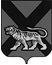 ТЕРРИТОРИАЛЬНАЯ ИЗБИРАТЕЛЬНАЯ КОМИССИЯМИХАЙЛОВСКОГО    РАЙОНАР Е Ш Е Н И Е06.08.2017 	                                                                                    58/401        с. Михайловка12 часов 15   минутО регистрации кандидата на должностьглавы Сунятсенского сельского поселенияИвановой Л.И.Проверив соответствие порядка самовыдвижения кандидата на должность главы Сунятсенского сельского поселения Ивановой Ларисы Ивановны  требованиям Федерального закона от 12.06.2002 г. № 67-ФЗ «Об основных гарантиях избирательных прав и права на участие в референдуме граждан Российской Федерации», Избирательного кодекса Приморского края и  необходимые для регистрации кандидата документы, территориальная избирательная комиссия Михайловского   района установила следующее:Порядок выдвижения кандидата на должность главы Сунятсенского сельского поселения, порядок сбора подписей и оформления подписных листов, документы, представленные для регистрации    Ивановой Л.И., кандидатом на должность главы Сунятсенского сельского поселения, соответствуют требованиям статей 34, 37, 38 Федерального закона «Об основных гарантиях избирательных прав и права на участие в референдуме граждан Российской Федерации»   и   статей   41, 45, 47, 49   Избирательного  кодекса Приморского края.  Кандидатом на должность главы  Сунятсенского   сельского поселения Ивановой Ларисой Ивановной 28 июля  2017 года,  были представлены подписные листы с 14 подписями избирателей, из которых в соответствии с частью 2 статьи 47 Избирательного кодекса Приморского края было проверено 14 подписей. В итоговом протоколе проверки подписных листов с подписями избирателей в поддержку выдвижения кандидата на должность главы Сунятсенского сельского  поселения  Ивановой Ларисы Ивановны Рабочей группой указано, что из 14 проверенных подписей недостоверными признаны 0 (ноль) подписей, недействительными признаны 1 (одна) подпись. Территориальная избирательная комиссия Михайловского района   соглашается с предложением Рабочей группы по проверке достоверности подписей избирателей и данных об избирателях, поставивших свои подписи в поддержку выдвижения кандидата на должность главы Сунятсенского сельского  поселения Ивановой Ларисы Ивановны,  о признании достоверными  13 (тринадцати)  подписей избирателей (итоговый протокол проверки подписных листов  и ведомость прилагаются). Результаты проверки подписных листов свидетельствуют о том, что кандидатом на должность главы Сунятсенского сельского поселения Ивановой Ларисой Ивановной представлено достаточное количество достоверных подписей избирателей, необходимых для регистрации ее кандидатом на должность главы Сунятсенского   сельского поселения. Оснований для отказа  в регистрации не усматривается.В соответствии со статьями 26,38 Федерального закона от 12.06.2002 г. № 67-ФЗ  «Об основных гарантиях избирательных прав и права на участие в референдуме граждан Российской Федерации», статьями 27, 49 Избирательного кодекса Приморского края, территориальная избирательная комиссия  Михайловского   района РЕШИЛА:         1. Зарегистрировать кандидата на должность главы  Сунятсенского сельского поселения Иванову Ларису Ивановну, 1969 года рождения,  выдвинутую в порядке самовыдвижения. 2. Выдать Ивановой Ларисе Ивановне удостоверение установленного образца.            3. Опубликовать   настоящее решение в газете «Вперед» и разместить на сайтах Избирательной комиссии Приморского края: http://izbirkom.primorsky.ru и администрации Михайловского муниципального района в разделе   «Территориальная  избирательная  комиссия Михайловского  района» в информационно – телекоммуникационной сети «Интернет». Председатель  комиссииН.С. ГорбачеваСекретарь комиссииВ.В. Лукашенко